Department of Human Resources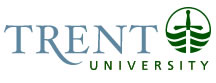 OPSEU Job DescriptionJob Title:	Admissions Assessor	Job Number: 	A-302NOC:	1221Band:	5				Department:	Recruitment & Admissions			Supervisor Title:	Manager, Admissions		Last Reviewed: 	June 19, 2015Job PurposeUnder the general direction of the Manager, Admissions, the Admissions Assessor supports the efficient processing of applications to the University. Key ActivitiesShare in responsibilities for processing a high volume of application documentation, and correspondence through all stages of the admissions process. Support the admission process for all groups of applicants, including the evaluation of applicant credentials and files, admissions decisions, and exploring options with unsuccessful applicants (e.g. upgrading, interview process, etc.).Field prospective student and applicant inquiries.Track prospective students for communication and follow up, involving creation and maintenance of data collection, filtering and sorting against applicant information.Enter applicant information into student information system database, Colleague. Filter and sort data, and pull reports.Match documents with applicant files to ensure efficient processing of applications and identification of missing information.Assist with the production of correspondence, updating and editing of communication templates.Support the transfer credit process by completing the preliminary transfer credit evaluation, following up on key documents, populating transfer credit database with transfer credit equivalencies, and liaising with staff and faculty to facilitate the assessment of course-to-course equivalencies. Communicate with eligible applicants and current students to request course syllabi (from previously attended institutions) for transfer credit evaluation. Guide the student through the process and communicates outcomes.Prepare applicant information for evaluation including GPA calculations, academic transcript interpretation, and assessment of course eligibility and credential completion.Prepare admissions information packages, including collecting and assembling materials.Participate in prospective student and applicant conversion activities and events to provide admissions information and support.Assist with research projects such as on admissions best practices and analysis of applicant data. Maintaining project records and files and compiling information for reports as required.Other duties as assigned.Education University degree (general).Experience RequiredMinimum of one year directly related experience in evaluation of post-secondary academic documentation in an admissions setting.Experience with a Student Information System (Datatel/Colleague preferred) in referencing and updating applicant information.Proficiency in application of Microsoft Office Suite (Word, Access, Excel).Experience with the use of databases for data entry, data sorting and manipulation, mail merges and spreadsheets. Attention to detail and ability to coordinate and track large volumes of data required.Excellent and professional customer service and communication skills. Familiar with the Ontario secondary and post-secondary school systems.Administrative office experience, filing, sorting.Demonstrated ability to work independently and as part of a team.Experience working in a fast-paced environment involving time-sensitive projects and where the use and security of confidential and sometimes sensitive information is required.CommunicationInternalFaculty and StaffExternal	Prospective students, applicants and familiesMotor/ Sensory SkillsFine Motor SkillsComputer data entry requires accuracy, efficiency VisualData entry- to ensure accuracyEffortMental Sustained AttentionMust be accurate in keyboardingPhysicalSitting and keyboardingPhysical effort required to perform data entry